1.4.20LO: to tell the time using an analogue clock and Roman numeralsIn today’s lesson, the children will practise telling the time to the nearest 5 minutes using the language of ‘past’ and ‘to’ and Roman numerals on a clock face. Try to use a clock with movable hands if you can.Key QuestionsWhich of the hands is the minute hand and which is the hour hand?Is the minute hand past or to the hour?How many minutes past/to is the minute hand?If the minute hand is pointing at the six, how many minutes have passed the hour?Which Roman numeral represents the number_________?Do we say 45 minutes to the hour?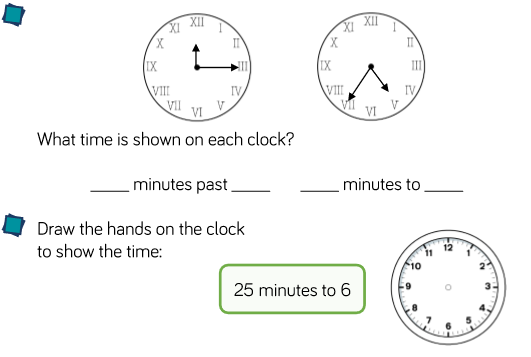 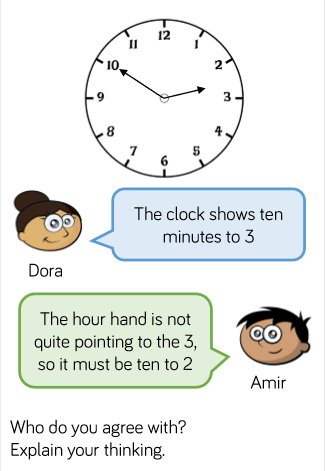 